2024 St Francis Xavier Summer Sports Camp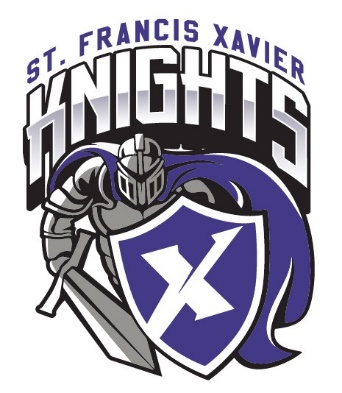 
Get ready and register now for the10th Annual St. Francis Xavier Multisport Summer Camp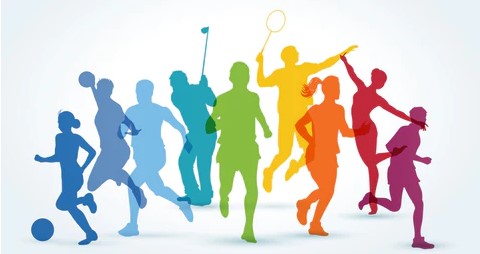 Featuring a full week of sports instruction and activities! Children will go through several rotations throughout the day and will have the opportunity to learn and play a variety of activities and sports including basketball, soccer, flag football, volleyball, badminton, ball hockey, tag games, basketball, and much more.  Activities will take place both indoors and outdoors on our all-weather field. (pending construction) Camp Details:Session 1: July 8 - 12 (5 Days)  Session 2: July 15 - July 19 (5 Days)9:00 am to 3:00 pm Pizza lunch will be provided on Friday only (gluten, dairy free, and halal options will be available).Ages: 6-13Maximum amount or participants is capped at 100 per session and a minimum of 30 participants is required. Registration fees$260.00 Week 1 (includes t-shirt)$260.00 Week 2 (includes t-shirt)Instructors:  STFX Health and Physical Education teachers, coaches, and student athletes.RegistrationFill out the registration form and go to St Francis Xavier Catholic Secondary School website to pay school cash online. Note an Admin 5% fee is added. WEEK ONE – JULY 8 - 12, 2024https://hcdsb.schoolcashonline.com/Fee/Details/74293/6/False/True WEEK TWO – JULY 15 - 19, 2024https://hcdsb.schoolcashonline.com/Fee/Details/74294/6/False/True
Registrations and a printed receipt must be dropped off, mailed, or emailed to:The Main Office at St. Francis Xavier during school hours (7:30 am – 3:30 pm) by June 21, 2023Mailed to: St Francis Xavier Catholic Secondary SchoolAttention:  Sports Camp1145 Bronte Street SouthMilton, ON, L9T 8B4Email to: Gellatlyp@hcdsb.org3.	Any changes to registration and camp status will be posted on the Xavier Website.4.  	If you have any questions, please contact Mr. Pete Gellatly through the Physical Education office at 905-636-8799 or by email at Gellatlyp@hcdsb.org                  St Francis Xavier         SUMMER SPORTS CAMP REGISTRATION FORM                  St Francis Xavier         SUMMER SPORTS CAMP REGISTRATION FORM                  St Francis Xavier         SUMMER SPORTS CAMP REGISTRATION FORM                  St Francis Xavier         SUMMER SPORTS CAMP REGISTRATION FORM                  St Francis Xavier         SUMMER SPORTS CAMP REGISTRATION FORMCamper’s Name:Camper’s Name:GenderGenderDate of Birth (month/day/year)Mailing Address:Mailing Address:Mailing Address:Mailing Address:Health Card #(optional)Physical ailments/ medical conditions/ allergies:Physical ailments/ medical conditions/ allergies:Physical ailments/ medical conditions/ allergies:Physical ailments/ medical conditions/ allergies:Elementary SchoolFriend(s) / Special requests:  Please note that campers are placed into age-specific groups, and we will do our best to accommodate your request.Friend(s) / Special requests:  Please note that campers are placed into age-specific groups, and we will do our best to accommodate your request.Friend(s) / Special requests:  Please note that campers are placed into age-specific groups, and we will do our best to accommodate your request.Friend(s) / Special requests:  Please note that campers are placed into age-specific groups, and we will do our best to accommodate your request.How did you hear about our camp?Session (Please check the appropriate session and camp fee)Session (Please check the appropriate session and camp fee)Session (Please check the appropriate session and camp fee)Session (Please check the appropriate session and camp fee)Session (Please check the appropriate session and camp fee)July 8 - 12July 15 - 19Session One $ 260.00                    Session Two $ 260.00July 8 - 12July 15 - 19Session One $ 260.00                    Session Two $ 260.00July 8 - 12July 15 - 19Session One $ 260.00                    Session Two $ 260.00July 8 - 12July 15 - 19Session One $ 260.00                    Session Two $ 260.00July 8 - 12July 15 - 19Session One $ 260.00                    Session Two $ 260.00T-SHIRT SIZE: (Please circle) Youth sizes: S=6-8, M=10-12, L=14-16, XL=18-20                 Please note:  Only one t-shirt will be given for multiple session registrationsYouth:      Small      Medium      Large      X-Large                    OR          Adult:      Small      Medium      Large      X-LargeT-SHIRT SIZE: (Please circle) Youth sizes: S=6-8, M=10-12, L=14-16, XL=18-20                 Please note:  Only one t-shirt will be given for multiple session registrationsYouth:      Small      Medium      Large      X-Large                    OR          Adult:      Small      Medium      Large      X-LargeT-SHIRT SIZE: (Please circle) Youth sizes: S=6-8, M=10-12, L=14-16, XL=18-20                 Please note:  Only one t-shirt will be given for multiple session registrationsYouth:      Small      Medium      Large      X-Large                    OR          Adult:      Small      Medium      Large      X-LargeT-SHIRT SIZE: (Please circle) Youth sizes: S=6-8, M=10-12, L=14-16, XL=18-20                 Please note:  Only one t-shirt will be given for multiple session registrationsYouth:      Small      Medium      Large      X-Large                    OR          Adult:      Small      Medium      Large      X-LargeT-SHIRT SIZE: (Please circle) Youth sizes: S=6-8, M=10-12, L=14-16, XL=18-20                 Please note:  Only one t-shirt will be given for multiple session registrationsYouth:      Small      Medium      Large      X-Large                    OR          Adult:      Small      Medium      Large      X-LargeParent / Guardian’s and Emergency Contact Information Parent / Guardian’s and Emergency Contact Information Parent / Guardian’s and Emergency Contact Information Parent / Guardian’s and Emergency Contact Information Parent / Guardian’s and Emergency Contact Information Name:Name:Email:Email:Email:Home phone #Mobile #Mobile #Business #Business #Emergency Contact Name:Relationship to camperRelationship to camperHome #Mobile #Home #Mobile #PARENT/GUARDIAN CONSENT:All campers must be signed out by an authorized adult prior to their dismissal from camp. You can give your child permission to sign herself/himself out by checking the circle below or to be picked up by another adult:Yes, I grant my child the authority to sign herself/himself out or be picked up by another adult.I, the undersigned, understand that St Francis Xavier Secondary School, Xavier camp staff/volunteers, and the Halton Catholic District School Board does not assume or accept responsibility for any expenses resulting from loss(personal injury, lost or stolen property, property damage, other expenses) or injuries sustained while engaged in any activity whatsoever whether on or off school premises. I also authorize my child’s attendance at the St. Francis Xavier sport camp and certify that he/she can participate in the program activities. I declare having read and understood the above WAIVER/INFORMED CONSENT AGREEMENT in its entirety and hereby consent to participate acknowledging all the foregoing. If I am registering a minor, I certify that I am the parent/guardian for that minor, and agree to the above on their behalf, and I grant permission for use of any photos of my child to appear in future camp brochures or other advertising.Parent/Guardian Signature_____________________________________         Date_____________________PARENT/GUARDIAN CONSENT:All campers must be signed out by an authorized adult prior to their dismissal from camp. You can give your child permission to sign herself/himself out by checking the circle below or to be picked up by another adult:Yes, I grant my child the authority to sign herself/himself out or be picked up by another adult.I, the undersigned, understand that St Francis Xavier Secondary School, Xavier camp staff/volunteers, and the Halton Catholic District School Board does not assume or accept responsibility for any expenses resulting from loss(personal injury, lost or stolen property, property damage, other expenses) or injuries sustained while engaged in any activity whatsoever whether on or off school premises. I also authorize my child’s attendance at the St. Francis Xavier sport camp and certify that he/she can participate in the program activities. I declare having read and understood the above WAIVER/INFORMED CONSENT AGREEMENT in its entirety and hereby consent to participate acknowledging all the foregoing. If I am registering a minor, I certify that I am the parent/guardian for that minor, and agree to the above on their behalf, and I grant permission for use of any photos of my child to appear in future camp brochures or other advertising.Parent/Guardian Signature_____________________________________         Date_____________________PARENT/GUARDIAN CONSENT:All campers must be signed out by an authorized adult prior to their dismissal from camp. You can give your child permission to sign herself/himself out by checking the circle below or to be picked up by another adult:Yes, I grant my child the authority to sign herself/himself out or be picked up by another adult.I, the undersigned, understand that St Francis Xavier Secondary School, Xavier camp staff/volunteers, and the Halton Catholic District School Board does not assume or accept responsibility for any expenses resulting from loss(personal injury, lost or stolen property, property damage, other expenses) or injuries sustained while engaged in any activity whatsoever whether on or off school premises. I also authorize my child’s attendance at the St. Francis Xavier sport camp and certify that he/she can participate in the program activities. I declare having read and understood the above WAIVER/INFORMED CONSENT AGREEMENT in its entirety and hereby consent to participate acknowledging all the foregoing. If I am registering a minor, I certify that I am the parent/guardian for that minor, and agree to the above on their behalf, and I grant permission for use of any photos of my child to appear in future camp brochures or other advertising.Parent/Guardian Signature_____________________________________         Date_____________________PARENT/GUARDIAN CONSENT:All campers must be signed out by an authorized adult prior to their dismissal from camp. You can give your child permission to sign herself/himself out by checking the circle below or to be picked up by another adult:Yes, I grant my child the authority to sign herself/himself out or be picked up by another adult.I, the undersigned, understand that St Francis Xavier Secondary School, Xavier camp staff/volunteers, and the Halton Catholic District School Board does not assume or accept responsibility for any expenses resulting from loss(personal injury, lost or stolen property, property damage, other expenses) or injuries sustained while engaged in any activity whatsoever whether on or off school premises. I also authorize my child’s attendance at the St. Francis Xavier sport camp and certify that he/she can participate in the program activities. I declare having read and understood the above WAIVER/INFORMED CONSENT AGREEMENT in its entirety and hereby consent to participate acknowledging all the foregoing. If I am registering a minor, I certify that I am the parent/guardian for that minor, and agree to the above on their behalf, and I grant permission for use of any photos of my child to appear in future camp brochures or other advertising.Parent/Guardian Signature_____________________________________         Date_____________________PARENT/GUARDIAN CONSENT:All campers must be signed out by an authorized adult prior to their dismissal from camp. You can give your child permission to sign herself/himself out by checking the circle below or to be picked up by another adult:Yes, I grant my child the authority to sign herself/himself out or be picked up by another adult.I, the undersigned, understand that St Francis Xavier Secondary School, Xavier camp staff/volunteers, and the Halton Catholic District School Board does not assume or accept responsibility for any expenses resulting from loss(personal injury, lost or stolen property, property damage, other expenses) or injuries sustained while engaged in any activity whatsoever whether on or off school premises. I also authorize my child’s attendance at the St. Francis Xavier sport camp and certify that he/she can participate in the program activities. I declare having read and understood the above WAIVER/INFORMED CONSENT AGREEMENT in its entirety and hereby consent to participate acknowledging all the foregoing. If I am registering a minor, I certify that I am the parent/guardian for that minor, and agree to the above on their behalf, and I grant permission for use of any photos of my child to appear in future camp brochures or other advertising.Parent/Guardian Signature_____________________________________         Date_____________________CAMP REMINDERSPayment (online) required in full at time of registration.Only nut free lunches and snacks are permitted.If there are any changes, they will be posted on the Xavier website. Please check the week prior to camp.CAMP REMINDERSPayment (online) required in full at time of registration.Only nut free lunches and snacks are permitted.If there are any changes, they will be posted on the Xavier website. Please check the week prior to camp.CAMP REMINDERSPayment (online) required in full at time of registration.Only nut free lunches and snacks are permitted.If there are any changes, they will be posted on the Xavier website. Please check the week prior to camp.CAMP REMINDERSPayment (online) required in full at time of registration.Only nut free lunches and snacks are permitted.If there are any changes, they will be posted on the Xavier website. Please check the week prior to camp.CAMP REMINDERSPayment (online) required in full at time of registration.Only nut free lunches and snacks are permitted.If there are any changes, they will be posted on the Xavier website. Please check the week prior to camp.